中南大学湘雅公共卫生学院硕士研究生学位论文评审管理办法第一条  根据《中南大学研究生学位论文评审管理办法》（中大研字〔2022〕29 号）文件精神，为提高硕士研究生学位论文质量和学位授予质量，切实做好硕士研究生学位论文评审工作，结合我院实际，制定本办法。第二条  我院所有申请硕士学位（含同等学力硕士）的学位论文评审均适用本办法。第三条 硕士研究生（含同等学力硕士）学位论文评审（含资格审查、论文送审、评审结果处理等）由中南大学湘雅公共卫生学院负责组织管理，全部实行“双盲”评审，即送审的学位论文（含学术成果）及专家评阅书均隐去指导教师和研究生姓名，评审专家姓名对指导教师和研究生保密。第四条  全日制硕士研究生学位论文聘请2名本学科、专业具有高级专业技术职务的专家为论文评阅人（研究生指导教师不得担任论文评阅人）。硕士专业学位论文评阅至少有 1 名外单位（非硕士生所在单位）行业专家，评阅人由学院学位评定分委员会指派。第五条  同等学力人员及非全日制专业学位研究生申请硕士学位，应聘请至少 3 名本学科、专业具有高级专业技术职务的专家为论文评阅人，其中至少有 1 名须是学校和申请人所在单位以外的专家，评阅人由学院学位评定分委员会指派。第六条  硕士学位论文送审材料硕士学位论文送盲审电子档材料均从研究生教育管理系统中获取：1.盲审学位论文电子档：盲审硕士学位论文撰写格式参照《中南大学研究生学位论文撰写规范》（中大研字〔2022〕8 号），主要包括以下部分：封面（隐去指导教师和硕士生的姓名）、中文摘要、英文摘要、目录、符号说明（必要时）、论文正文、参考文献、附录（必要时）、攻读学位期间主要的学术成果目录（按参考文献格式要求，但所有论文作者需隐名，只署本人为第几作者或第几完成人）。致谢部分须删除。2.盲审学位论文自评表电子档：学位论文自评表（见附件1）由研究生上传。第七条 中南大学学术硕士学位论文评阅意见书和中南大学专业硕士学位论文评阅意见书（见附件2、附件3）中评审结论的划分A.同意答辩（总分≥90）B.修改后直接答辩（80≤总分<90）C.修改后由学位分委员会决定答辩与否（70≤总分<80）D.修改后重新送审（60≤总分<70 ）E.不同意答辩（总分<60）第八条 专家评阅意见的处理专家评阅意见按赋分方式进行处理：评阅意见为 A 或 B，不计负分；评阅意见为 C，计-1 分；评阅意见为 D，计-2 分；评阅意见为 E，计-4 分。表 1 专家评阅意见处理1. 当累计专家评阅意见赋分为无负分时，申请人应按评审意见认真修改论文，填写《研究生学位论文修改报告书》（见附件4），经导师签字同意后，直接申请答辩。2. 当累计专家评阅意见赋分为-1分时，申请人应按照评审意见认真修改论文，填写《研究生学位论文修改报告书》，经导师签字同意，由分委会组织 1名同行专家（导师除外）进行评审，专家评阅结论为B或B以上后方可申请答辩；专家评阅结论为C及以下时修改3个月后重新送审。3. 当累计专家评阅意见赋分为-2分时，学位申请人应按照评审意见认真修改论文，填写《研究生学位论文修改报告书》，经导师签字同意，由分委会组织 2名同行专家（导师除外）进行匿名评审，专家评阅结论均为B或B以上后方可申请答辩；专家评阅结论有C及以下时修改3个月后重新送审。4. 当累计专家评阅意见赋分在-3分～-5分时，申请人应按照评审意见认真修改论文，修改时间至少为3个月；5.当累计专家评阅意见赋分在-6 分～-8 时，申请人应按照评审意见认真修改论文，修改时间至少为半年；6.当累计专家评阅意见赋分为-9 分及以下时，申请人应按照评审意见认真修改论文，修改时间至少为1年。修改3个月及以上的学位论文须重新在研究生信息管理平台上匿名评审。申请人学位论文的修改限定在最长学习年限内。第九条  学位论文评阅意见复议学位论文评阅意见中仅有 1 份评阅意见为D或E，其余评阅意见均为A，学位申请人及其导师对评阅意见存在较大争议的，导师可在收到评阅结论7 日内向湘雅公共卫生学院学位评定分委会提出复议申请，分委会按复议程序处理，逾期不予受理。第十条  硕士学位论文申请复议程序（一）学位申请人导师提出申请，就学位论文质量和评阅意见做出说明，阐明复议理由并提交湘雅公共卫生学院学位评定分委会。（二）分委会结合匿名专家评阅意见、导师申请复议意见进行审核，通过后由分委会追加 2 名专家进行复审。第十一条  复议追加评阅意见须均为 B（含）以上结论方可申请答辩。如复议专家评阅意见有 C（含）以下结论，则本次复议申请无效。第十二条  重新送审论文申请程序及专家评阅意见的处理申请人须对论文存在的问题作出详细说明，在指导教师指导下，按照专家意见认真修改论文，填写《研究生学位论文修改报告书》及《中南大学研究生学位论文重审申请表》（见附件 5），经指导教师审核同意、分委会审定，方可进行论文重新送审。重新送审论文的当次专家评阅意见根据本办法第八条进行赋分，如当次无负分或赋分为-1 分时，则直接按本办法第八条进行处理；如当次赋分为-2 分及以下，则先将历次专家评阅意见赋分进行累加后，再按本办法第八条进行处理。申请人学位论文重新送审工作限定在最长学习年限内。第十三条 硕士学位论文评审结果出现下列情况之一的，从下一年度开始暂停导师1年硕士生招生资格：1.1篇硕士学位论文首次送审，当次累计的专家评阅意见赋分为-6分及以下；2. 1篇硕士学位论文第二次送审，当次累计的专家评阅意见赋分为-4分及以下；3. 1篇硕士学位论文第三次及以上送审，当次累计的专家评阅意见赋分为-3分及以下；4.同一篇硕士学位论文送审，累计的专家评阅意见赋分为-7分及以下；5.一学年内，同1名导师指导的所有硕士学位论文送审，累计的专家评阅意见赋分为-8分及以下。第十四条 对各级抽检存在问题学位论文的导师，在今后 3 年内指导的研究生，在论文正常送审份数的基础上再加送2份。对已退休导师指导的超年限研究生，在论文正常送审份数的基础上再加送 2 份。专家评阅意见按本办法第八条处理。第十五条 在学位论文评审中被明确指出存在学术违规行为的，按照学校有关规定进行核查处理。经查实存在严重学术违规行为者，取消申请人学位申请资格，并追究其导师责任。第十六条 研究生（含同等学力人员）不得干扰学位论文评审工作的正常进行，如有违反，学校将严肃处理。第十七条 硕士研究生（含同等学力人员）须在学位论文送审结果录入研究生教育管理信息系统起6个月内完成学位论文答辩，超过6个月的，从学位论文预答辩流程开始，重新送审学位论文。第十八条 本办法由湘雅公共卫生学院负责日常解释。港澳台及外国留学研究生的学位论文评审可参照本办法执行。中南大学湘雅公共卫生学院2022年11月10日   附件：1. 中南大学研究生学位论文自评表2. 中南大学学术硕士学位论文评阅意见书3. 中南大学专业硕士学位论文评阅意见书4. 中南大学研究生学位论文修改报告书5. 中南大学研究生学位论文重审申请表附件1中南大学研究生学位论文自评表附件2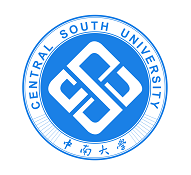 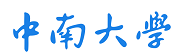 学术硕士学位论文评阅书 论文题目：对学位论文的学术评语论文的不足之处和建议附件3专业硕士学位论文评阅书 论文题目：对学位论文的学术评语论文的不足之处和建议附件4中南大学研究生学位论文修改报告书      注：本表由二级单位留存备查；保存期至少为学位授予后五年附件5中南大学研究生学位论文重审申请表序号评审结论评审结论累计专家评阅意见赋分1同意答辩同意答辩无负分2修改后直接答辩修改后直接答辩无负分3加送1名同行专家评审加送1名同行专家评审-1分4加送2名同行专家评审加送2名同行专家评审-2分4修改后重新送审修改3个月-3分～-5分5修改后重新送审修改半年-6分～-8分6修改后重新送审修改1年-9分及以下学号：                         学科专业：（自主设置二级学科和交叉学科需加括号注明）创新性综述(要求简洁明了,最多写5项,每项不超过100字,并标注对应的学位论文章节)有待完善之处（可加附页）创新性综述(要求简洁明了,最多写5项,每项不超过100字,并标注对应的学位论文章节)有待完善之处（可加附页）研究生学位论文主要研究成果研究生学位论文主要研究成果研究生学位论文主要研究成果研究生学位论文主要研究成果研究生学位论文主要研究成果序号含发表学术论文（题名、刊物名称、发表时间、卷期号、起讫页码）、科研获奖（项目名称、获奖时间、获奖人排名、奖励级别及等级）、授权专利（含专利名称、、专利号、公告号）、专著（专著名称、出版单位及时间）等。对应论文章    节排  名检索情况学      号论文题目姓    名学科专业研究方向学位论文题目学科专业评议项目评价要素评价要素单项满分评分评议项目A.优秀90-100   B.良好80-89C.中等70-79  D. 一般60-69  E.不合格0-59A.优秀90-100   B.良好80-89C.中等70-79  D. 一般60-69  E.不合格0-59单项满分评分论文选题(10%)选题的学科前沿性和开创性；对经济、社会、科学发展的理论意义和现实意义选题的学科前沿性和开创性；对经济、社会、科学发展的理论意义和现实意义10文献综述(10%)对该学科领域国内外发展状况的归纳总结和评价情况对该学科领域国内外发展状况的归纳总结和评价情况10基础知识(20%)论文体现的学科坚实的基础理论和系统的专门知识；论文研究方法的科学性，引证资料的翔实性论文体现的学科坚实的基础理论和系统的专门知识；论文研究方法的科学性，引证资料的翔实性20科研能力及创新(50%)对有价值现象的探索，新命题、新方法的提出等新的科学发现；对解决社会发展、自然科学或工程技术中重要问题的作用；论文及成果对社会进步的影响和贡献。对有价值现象的探索，新命题、新方法的提出等新的科学发现；对解决社会发展、自然科学或工程技术中重要问题的作用；论文及成果对社会进步的影响和贡献。50论文规范性(10%)引文的规范性，学风的严谨性；论文结构的逻辑性；文字表述的准确性、流畅性引文的规范性，学风的严谨性；论文结构的逻辑性；文字表述的准确性、流畅性10总分根据单项得分与权重，系统自动计算根据单项得分与权重，系统自动计算系统自动生成系统自动生成评阅人对论文答辩的建议评阅人对论文答辩的建议□A  同意答辩（总分≥90）□B　修改后直接答辩（80≤总分<90）□C　修改后由学位分委员会决定答辩与否 （70≤总分<80）□D　修改后重新送审（60≤总分<70 ）□E　不同意答辩（总分<60）□A  同意答辩（总分≥90）□B　修改后直接答辩（80≤总分<90）□C　修改后由学位分委员会决定答辩与否 （70≤总分<80）□D　修改后重新送审（60≤总分<70 ）□E　不同意答辩（总分<60）□A  同意答辩（总分≥90）□B　修改后直接答辩（80≤总分<90）□C　修改后由学位分委员会决定答辩与否 （70≤总分<80）□D　修改后重新送审（60≤总分<70 ）□E　不同意答辩（总分<60）您对论文内容熟悉程度（请打“√”）很熟悉    熟悉    一般很熟悉    熟悉    一般很熟悉    熟悉    一般很熟悉    熟悉    一般学    号论文题目姓   名专业学位类别别专业领域学位论文题目专业领域评议项目评价要素单项满分评分评议项目A.优秀90-100   B.良好80-89C.中等70-79  D.一般60-69  E.不合格0-59单项满分评分选题与综述(10%)选题来源于实际，能解决实际问题，体现专业类别特点；文献资料的新颖性，归纳总结的条理性10基础知识 (10%)掌握基础知识的宽广性、系统性；运用基础理论、专业知识的正确性、灵活性10方法与能力(30%)研究方法或设计方案恰当，研究步骤和过程科学规范；研究内容的难度及工作量；综合分析问题、解决问题和调查研究的能力30实践与应用(40%)论文的应用价值、职业或行业背景、经济或社会效益；研究成果、对策或建议的指导作用、借鉴意义40论文规范性(10%)引文的规范性，学风的严谨性；论文结构的逻辑性；文字表述的准确性、流畅性10论文总分根据单项得分与权重，系统自动计算系统自动生成系统自动生成评阅人对论文答辩的建议□A  同意答辩（总分≥90）□B　修改后直接答辩（80≤总分<90）□C　修改后由学位分委员会决定答辩与否 （70≤总分<80）□D　修改后重新送审（60≤总分<70 ）□E　不同意答辩（总分<60）□A  同意答辩（总分≥90）□B　修改后直接答辩（80≤总分<90）□C　修改后由学位分委员会决定答辩与否 （70≤总分<80）□D　修改后重新送审（60≤总分<70 ）□E　不同意答辩（总分<60）□A  同意答辩（总分≥90）□B　修改后直接答辩（80≤总分<90）□C　修改后由学位分委员会决定答辩与否 （70≤总分<80）□D　修改后重新送审（60≤总分<70 ）□E　不同意答辩（总分<60）您对论文内容熟悉程度（请打“√”）很熟悉 □熟悉 □一般很熟悉 □熟悉 □一般很熟悉 □熟悉 □一般姓名学号培养层次专业研究方向二级单位指导教师学位论文题目论文修改情况说明（需针对评阅人意见逐条修订或做出相应说明）申请人（签名）：修改时间：    年   月   日申请人（签名）：修改时间：    年   月   日申请人（签名）：修改时间：    年   月   日申请人（签名）：修改时间：    年   月   日申请人（签名）：修改时间：    年   月   日导师意见研究生是否已根据评阅人意见对论文逐条修订或答复：             是 □    否 □                              导师签名：                                    年       月      日研究生是否已根据评阅人意见对论文逐条修订或答复：             是 □    否 □                              导师签名：                                    年       月      日研究生是否已根据评阅人意见对论文逐条修订或答复：             是 □    否 □                              导师签名：                                    年       月      日研究生是否已根据评阅人意见对论文逐条修订或答复：             是 □    否 □                              导师签名：                                    年       月      日研究生是否已根据评阅人意见对论文逐条修订或答复：             是 □    否 □                              导师签名：                                    年       月      日专家组评审意见（评审结论为A、B的，忽略此项）该修订后的学位论文是否已满足答辩（重送审）的要求：是 □    否 □                              专家组姓名：                                    年       月      日该修订后的学位论文是否已满足答辩（重送审）的要求：是 □    否 □                              专家组姓名：                                    年       月      日该修订后的学位论文是否已满足答辩（重送审）的要求：是 □    否 □                              专家组姓名：                                    年       月      日该修订后的学位论文是否已满足答辩（重送审）的要求：是 □    否 □                              专家组姓名：                                    年       月      日该修订后的学位论文是否已满足答辩（重送审）的要求：是 □    否 □                              专家组姓名：                                    年       月      日学生姓名学生姓名学号学号联系电话联系电话联系电话导师姓名导师姓名导师姓名导师姓名学位论文题目名称学位论文题目名称学位论文题目名称学科专业学科专业学科专业（自主设置二级学科和交叉学科需加括号注明）（自主设置二级学科和交叉学科需加括号注明）（自主设置二级学科和交叉学科需加括号注明）（自主设置二级学科和交叉学科需加括号注明）（自主设置二级学科和交叉学科需加括号注明）（自主设置二级学科和交叉学科需加括号注明）（自主设置二级学科和交叉学科需加括号注明）（自主设置二级学科和交叉学科需加括号注明）（自主设置二级学科和交叉学科需加括号注明）（自主设置二级学科和交叉学科需加括号注明）学位课学分学位课学分学位课学分选修课学分选修课学分选修课学分总学分总学分加权平均绩点（GPA）加权平均绩点（GPA）加权平均绩点（GPA）加权平均绩点（GPA）加权平均绩点（GPA）加权平均绩点（GPA）加权平均绩点（GPA）论文首次送审返回时间论文首次送审返回时间论文首次送审返回时间论文送审结果（篇）ABCDDE重审学位论文题目名称重审学位论文题目名称重审学位论文题目名称重审学位论文题目名称重审学位论文题目名称公开发表的学术论文情况公开发表的学术论文情况公开发表的学术论文情况公开发表的学术论文情况公开发表的学术论文情况公开发表的学术论文情况公开发表的学术论文情况公开发表的学术论文情况公开发表的学术论文情况公开发表的学术论文情况公开发表的学术论文情况公开发表的学术论文情况公开发表的学术论文情况公开发表的学术论文情况公开发表的学术论文情况公开发表的学术论文情况公开发表的学术论文情况公开发表的学术论文情况公开发表的学术论文情况公开发表的学术论文情况公开发表的学术论文情况公开发表的学术论文情况公开发表的学术论文情况公开发表的学术论文情况序号论 文 题 目论 文 题 目论 文 题 目论 文 题 目论 文 题 目论 文 题 目论 文 题 目第一、二作者姓名第一、二作者姓名第一、二作者姓名第一、二作者姓名刊物名称、卷（年）期、页码刊物名称、卷（年）期、页码刊物名称、卷（年）期、页码刊物名称、卷（年）期、页码出版期刊、国家出版期刊、国家出版期刊、国家出版期刊、国家检索情况检索情况检索情况检索情况其它形式的研究成果（必要时）（含科研获奖：项目名称、获奖时间、获奖人排名、奖励级别及等级；授权专利：专利名称、授权人、专利号、公告号；专著：作者署名、专著名称、出版单位及时间等。）其它形式的研究成果（必要时）（含科研获奖：项目名称、获奖时间、获奖人排名、奖励级别及等级；授权专利：专利名称、授权人、专利号、公告号；专著：作者署名、专著名称、出版单位及时间等。）其它形式的研究成果（必要时）（含科研获奖：项目名称、获奖时间、获奖人排名、奖励级别及等级；授权专利：专利名称、授权人、专利号、公告号；专著：作者署名、专著名称、出版单位及时间等。）其它形式的研究成果（必要时）（含科研获奖：项目名称、获奖时间、获奖人排名、奖励级别及等级；授权专利：专利名称、授权人、专利号、公告号；专著：作者署名、专著名称、出版单位及时间等。）其它形式的研究成果（必要时）（含科研获奖：项目名称、获奖时间、获奖人排名、奖励级别及等级；授权专利：专利名称、授权人、专利号、公告号；专著：作者署名、专著名称、出版单位及时间等。）其它形式的研究成果（必要时）（含科研获奖：项目名称、获奖时间、获奖人排名、奖励级别及等级；授权专利：专利名称、授权人、专利号、公告号；专著：作者署名、专著名称、出版单位及时间等。）其它形式的研究成果（必要时）（含科研获奖：项目名称、获奖时间、获奖人排名、奖励级别及等级；授权专利：专利名称、授权人、专利号、公告号；专著：作者署名、专著名称、出版单位及时间等。）其它形式的研究成果（必要时）（含科研获奖：项目名称、获奖时间、获奖人排名、奖励级别及等级；授权专利：专利名称、授权人、专利号、公告号；专著：作者署名、专著名称、出版单位及时间等。）其它形式的研究成果（必要时）（含科研获奖：项目名称、获奖时间、获奖人排名、奖励级别及等级；授权专利：专利名称、授权人、专利号、公告号；专著：作者署名、专著名称、出版单位及时间等。）其它形式的研究成果（必要时）（含科研获奖：项目名称、获奖时间、获奖人排名、奖励级别及等级；授权专利：专利名称、授权人、专利号、公告号；专著：作者署名、专著名称、出版单位及时间等。）其它形式的研究成果（必要时）（含科研获奖：项目名称、获奖时间、获奖人排名、奖励级别及等级；授权专利：专利名称、授权人、专利号、公告号；专著：作者署名、专著名称、出版单位及时间等。）其它形式的研究成果（必要时）（含科研获奖：项目名称、获奖时间、获奖人排名、奖励级别及等级；授权专利：专利名称、授权人、专利号、公告号；专著：作者署名、专著名称、出版单位及时间等。）其它形式的研究成果（必要时）（含科研获奖：项目名称、获奖时间、获奖人排名、奖励级别及等级；授权专利：专利名称、授权人、专利号、公告号；专著：作者署名、专著名称、出版单位及时间等。）其它形式的研究成果（必要时）（含科研获奖：项目名称、获奖时间、获奖人排名、奖励级别及等级；授权专利：专利名称、授权人、专利号、公告号；专著：作者署名、专著名称、出版单位及时间等。）其它形式的研究成果（必要时）（含科研获奖：项目名称、获奖时间、获奖人排名、奖励级别及等级；授权专利：专利名称、授权人、专利号、公告号；专著：作者署名、专著名称、出版单位及时间等。）其它形式的研究成果（必要时）（含科研获奖：项目名称、获奖时间、获奖人排名、奖励级别及等级；授权专利：专利名称、授权人、专利号、公告号；专著：作者署名、专著名称、出版单位及时间等。）其它形式的研究成果（必要时）（含科研获奖：项目名称、获奖时间、获奖人排名、奖励级别及等级；授权专利：专利名称、授权人、专利号、公告号；专著：作者署名、专著名称、出版单位及时间等。）其它形式的研究成果（必要时）（含科研获奖：项目名称、获奖时间、获奖人排名、奖励级别及等级；授权专利：专利名称、授权人、专利号、公告号；专著：作者署名、专著名称、出版单位及时间等。）其它形式的研究成果（必要时）（含科研获奖：项目名称、获奖时间、获奖人排名、奖励级别及等级；授权专利：专利名称、授权人、专利号、公告号；专著：作者署名、专著名称、出版单位及时间等。）其它形式的研究成果（必要时）（含科研获奖：项目名称、获奖时间、获奖人排名、奖励级别及等级；授权专利：专利名称、授权人、专利号、公告号；专著：作者署名、专著名称、出版单位及时间等。）其它形式的研究成果（必要时）（含科研获奖：项目名称、获奖时间、获奖人排名、奖励级别及等级；授权专利：专利名称、授权人、专利号、公告号；专著：作者署名、专著名称、出版单位及时间等。）其它形式的研究成果（必要时）（含科研获奖：项目名称、获奖时间、获奖人排名、奖励级别及等级；授权专利：专利名称、授权人、专利号、公告号；专著：作者署名、专著名称、出版单位及时间等。）其它形式的研究成果（必要时）（含科研获奖：项目名称、获奖时间、获奖人排名、奖励级别及等级；授权专利：专利名称、授权人、专利号、公告号；专著：作者署名、专著名称、出版单位及时间等。）其它形式的研究成果（必要时）（含科研获奖：项目名称、获奖时间、获奖人排名、奖励级别及等级；授权专利：专利名称、授权人、专利号、公告号；专著：作者署名、专著名称、出版单位及时间等。）原论文存在的问题及需修改情况（可加附页）：　　　　　　　　　　　　　　　　　　研究生（签名）：                   年　月　日原论文存在的问题及需修改情况（可加附页）：　　　　　　　　　　　　　　　　　　研究生（签名）：                   年　月　日原论文存在的问题及需修改情况（可加附页）：　　　　　　　　　　　　　　　　　　研究生（签名）：                   年　月　日原论文存在的问题及需修改情况（可加附页）：　　　　　　　　　　　　　　　　　　研究生（签名）：                   年　月　日原论文存在的问题及需修改情况（可加附页）：　　　　　　　　　　　　　　　　　　研究生（签名）：                   年　月　日原论文存在的问题及需修改情况（可加附页）：　　　　　　　　　　　　　　　　　　研究生（签名）：                   年　月　日原论文存在的问题及需修改情况（可加附页）：　　　　　　　　　　　　　　　　　　研究生（签名）：                   年　月　日原论文存在的问题及需修改情况（可加附页）：　　　　　　　　　　　　　　　　　　研究生（签名）：                   年　月　日原论文存在的问题及需修改情况（可加附页）：　　　　　　　　　　　　　　　　　　研究生（签名）：                   年　月　日原论文存在的问题及需修改情况（可加附页）：　　　　　　　　　　　　　　　　　　研究生（签名）：                   年　月　日原论文存在的问题及需修改情况（可加附页）：　　　　　　　　　　　　　　　　　　研究生（签名）：                   年　月　日原论文存在的问题及需修改情况（可加附页）：　　　　　　　　　　　　　　　　　　研究生（签名）：                   年　月　日原论文存在的问题及需修改情况（可加附页）：　　　　　　　　　　　　　　　　　　研究生（签名）：                   年　月　日原论文存在的问题及需修改情况（可加附页）：　　　　　　　　　　　　　　　　　　研究生（签名）：                   年　月　日原论文存在的问题及需修改情况（可加附页）：　　　　　　　　　　　　　　　　　　研究生（签名）：                   年　月　日原论文存在的问题及需修改情况（可加附页）：　　　　　　　　　　　　　　　　　　研究生（签名）：                   年　月　日原论文存在的问题及需修改情况（可加附页）：　　　　　　　　　　　　　　　　　　研究生（签名）：                   年　月　日原论文存在的问题及需修改情况（可加附页）：　　　　　　　　　　　　　　　　　　研究生（签名）：                   年　月　日原论文存在的问题及需修改情况（可加附页）：　　　　　　　　　　　　　　　　　　研究生（签名）：                   年　月　日原论文存在的问题及需修改情况（可加附页）：　　　　　　　　　　　　　　　　　　研究生（签名）：                   年　月　日原论文存在的问题及需修改情况（可加附页）：　　　　　　　　　　　　　　　　　　研究生（签名）：                   年　月　日原论文存在的问题及需修改情况（可加附页）：　　　　　　　　　　　　　　　　　　研究生（签名）：                   年　月　日原论文存在的问题及需修改情况（可加附页）：　　　　　　　　　　　　　　　　　　研究生（签名）：                   年　月　日原论文存在的问题及需修改情况（可加附页）：　　　　　　　　　　　　　　　　　　研究生（签名）：                   年　月　日论文所作的修改说明（可加附页）：　　　　　　　　　　　　　　　　　　研究生（签名）：                   年　月　日论文所作的修改说明（可加附页）：　　　　　　　　　　　　　　　　　　研究生（签名）：                   年　月　日论文所作的修改说明（可加附页）：　　　　　　　　　　　　　　　　　　研究生（签名）：                   年　月　日论文所作的修改说明（可加附页）：　　　　　　　　　　　　　　　　　　研究生（签名）：                   年　月　日论文所作的修改说明（可加附页）：　　　　　　　　　　　　　　　　　　研究生（签名）：                   年　月　日论文所作的修改说明（可加附页）：　　　　　　　　　　　　　　　　　　研究生（签名）：                   年　月　日论文所作的修改说明（可加附页）：　　　　　　　　　　　　　　　　　　研究生（签名）：                   年　月　日论文所作的修改说明（可加附页）：　　　　　　　　　　　　　　　　　　研究生（签名）：                   年　月　日论文所作的修改说明（可加附页）：　　　　　　　　　　　　　　　　　　研究生（签名）：                   年　月　日论文所作的修改说明（可加附页）：　　　　　　　　　　　　　　　　　　研究生（签名）：                   年　月　日论文所作的修改说明（可加附页）：　　　　　　　　　　　　　　　　　　研究生（签名）：                   年　月　日论文所作的修改说明（可加附页）：　　　　　　　　　　　　　　　　　　研究生（签名）：                   年　月　日论文所作的修改说明（可加附页）：　　　　　　　　　　　　　　　　　　研究生（签名）：                   年　月　日论文所作的修改说明（可加附页）：　　　　　　　　　　　　　　　　　　研究生（签名）：                   年　月　日论文所作的修改说明（可加附页）：　　　　　　　　　　　　　　　　　　研究生（签名）：                   年　月　日论文所作的修改说明（可加附页）：　　　　　　　　　　　　　　　　　　研究生（签名）：                   年　月　日论文所作的修改说明（可加附页）：　　　　　　　　　　　　　　　　　　研究生（签名）：                   年　月　日论文所作的修改说明（可加附页）：　　　　　　　　　　　　　　　　　　研究生（签名）：                   年　月　日论文所作的修改说明（可加附页）：　　　　　　　　　　　　　　　　　　研究生（签名）：                   年　月　日论文所作的修改说明（可加附页）：　　　　　　　　　　　　　　　　　　研究生（签名）：                   年　月　日论文所作的修改说明（可加附页）：　　　　　　　　　　　　　　　　　　研究生（签名）：                   年　月　日论文所作的修改说明（可加附页）：　　　　　　　　　　　　　　　　　　研究生（签名）：                   年　月　日论文所作的修改说明（可加附页）：　　　　　　　　　　　　　　　　　　研究生（签名）：                   年　月　日论文所作的修改说明（可加附页）：　　　　　　　　　　　　　　　　　　研究生（签名）：                   年　月　日学位论文学术不端行为检测：(去除本人复制比、校内互检复制比）检查结果  ————     、————学位论文学术不端行为检测：(去除本人复制比、校内互检复制比）检查结果  ————     、————学位论文学术不端行为检测：(去除本人复制比、校内互检复制比）检查结果  ————     、————学位论文学术不端行为检测：(去除本人复制比、校内互检复制比）检查结果  ————     、————学位论文学术不端行为检测：(去除本人复制比、校内互检复制比）检查结果  ————     、————学位论文学术不端行为检测：(去除本人复制比、校内互检复制比）检查结果  ————     、————学位论文学术不端行为检测：(去除本人复制比、校内互检复制比）检查结果  ————     、————学位论文学术不端行为检测：(去除本人复制比、校内互检复制比）检查结果  ————     、————学位论文学术不端行为检测：(去除本人复制比、校内互检复制比）检查结果  ————     、————学位论文学术不端行为检测：(去除本人复制比、校内互检复制比）检查结果  ————     、————学位论文学术不端行为检测：(去除本人复制比、校内互检复制比）检查结果  ————     、————学位论文学术不端行为检测：(去除本人复制比、校内互检复制比）检查结果  ————     、————学位论文学术不端行为检测：(去除本人复制比、校内互检复制比）检查结果  ————     、————学位论文学术不端行为检测：(去除本人复制比、校内互检复制比）检查结果  ————     、————学位论文学术不端行为检测：(去除本人复制比、校内互检复制比）检查结果  ————     、————学位论文学术不端行为检测：(去除本人复制比、校内互检复制比）检查结果  ————     、————学位论文学术不端行为检测：(去除本人复制比、校内互检复制比）检查结果  ————     、————学位论文学术不端行为检测：(去除本人复制比、校内互检复制比）检查结果  ————     、————学位论文学术不端行为检测：(去除本人复制比、校内互检复制比）检查结果  ————     、————学位论文学术不端行为检测：(去除本人复制比、校内互检复制比）检查结果  ————     、————学位论文学术不端行为检测：(去除本人复制比、校内互检复制比）检查结果  ————     、————学位论文学术不端行为检测：(去除本人复制比、校内互检复制比）检查结果  ————     、————学位论文学术不端行为检测：(去除本人复制比、校内互检复制比）检查结果  ————     、————学位论文学术不端行为检测：(去除本人复制比、校内互检复制比）检查结果  ————     、————指导教师审核意见（含意识形态、学术水平等）：指导教师（签名）：                    年　月　日指导教师审核意见（含意识形态、学术水平等）：指导教师（签名）：                    年　月　日指导教师审核意见（含意识形态、学术水平等）：指导教师（签名）：                    年　月　日指导教师审核意见（含意识形态、学术水平等）：指导教师（签名）：                    年　月　日指导教师审核意见（含意识形态、学术水平等）：指导教师（签名）：                    年　月　日指导教师审核意见（含意识形态、学术水平等）：指导教师（签名）：                    年　月　日指导教师审核意见（含意识形态、学术水平等）：指导教师（签名）：                    年　月　日指导教师审核意见（含意识形态、学术水平等）：指导教师（签名）：                    年　月　日指导教师审核意见（含意识形态、学术水平等）：指导教师（签名）：                    年　月　日指导教师审核意见（含意识形态、学术水平等）：指导教师（签名）：                    年　月　日指导教师审核意见（含意识形态、学术水平等）：指导教师（签名）：                    年　月　日指导教师审核意见（含意识形态、学术水平等）：指导教师（签名）：                    年　月　日指导教师审核意见（含意识形态、学术水平等）：指导教师（签名）：                    年　月　日指导教师审核意见（含意识形态、学术水平等）：指导教师（签名）：                    年　月　日指导教师审核意见（含意识形态、学术水平等）：指导教师（签名）：                    年　月　日指导教师审核意见（含意识形态、学术水平等）：指导教师（签名）：                    年　月　日指导教师审核意见（含意识形态、学术水平等）：指导教师（签名）：                    年　月　日指导教师审核意见（含意识形态、学术水平等）：指导教师（签名）：                    年　月　日指导教师审核意见（含意识形态、学术水平等）：指导教师（签名）：                    年　月　日指导教师审核意见（含意识形态、学术水平等）：指导教师（签名）：                    年　月　日指导教师审核意见（含意识形态、学术水平等）：指导教师（签名）：                    年　月　日指导教师审核意见（含意识形态、学术水平等）：指导教师（签名）：                    年　月　日指导教师审核意见（含意识形态、学术水平等）：指导教师（签名）：                    年　月　日指导教师审核意见（含意识形态、学术水平等）：指导教师（签名）：                    年　月　日学位评定分委员会审定意见单位（盖章）                  主席或副主席（签章）：            　　年　月　日                                                                   学位评定分委员会审定意见单位（盖章）                  主席或副主席（签章）：            　　年　月　日                                                                   学位评定分委员会审定意见单位（盖章）                  主席或副主席（签章）：            　　年　月　日                                                                   学位评定分委员会审定意见单位（盖章）                  主席或副主席（签章）：            　　年　月　日                                                                   学位评定分委员会审定意见单位（盖章）                  主席或副主席（签章）：            　　年　月　日                                                                   学位评定分委员会审定意见单位（盖章）                  主席或副主席（签章）：            　　年　月　日                                                                   学位评定分委员会审定意见单位（盖章）                  主席或副主席（签章）：            　　年　月　日                                                                   学位评定分委员会审定意见单位（盖章）                  主席或副主席（签章）：            　　年　月　日                                                                   学位评定分委员会审定意见单位（盖章）                  主席或副主席（签章）：            　　年　月　日                                                                   学位评定分委员会审定意见单位（盖章）                  主席或副主席（签章）：            　　年　月　日                                                                   学位评定分委员会审定意见单位（盖章）                  主席或副主席（签章）：            　　年　月　日                                                                   学位评定分委员会审定意见单位（盖章）                  主席或副主席（签章）：            　　年　月　日                                                                   学位评定分委员会审定意见单位（盖章）                  主席或副主席（签章）：            　　年　月　日                                                                   学位评定分委员会审定意见单位（盖章）                  主席或副主席（签章）：            　　年　月　日                                                                   学位评定分委员会审定意见单位（盖章）                  主席或副主席（签章）：            　　年　月　日                                                                   学位评定分委员会审定意见单位（盖章）                  主席或副主席（签章）：            　　年　月　日                                                                   学位评定分委员会审定意见单位（盖章）                  主席或副主席（签章）：            　　年　月　日                                                                   学位评定分委员会审定意见单位（盖章）                  主席或副主席（签章）：            　　年　月　日                                                                   学位评定分委员会审定意见单位（盖章）                  主席或副主席（签章）：            　　年　月　日                                                                   学位评定分委员会审定意见单位（盖章）                  主席或副主席（签章）：            　　年　月　日                                                                   学位评定分委员会审定意见单位（盖章）                  主席或副主席（签章）：            　　年　月　日                                                                   学位评定分委员会审定意见单位（盖章）                  主席或副主席（签章）：            　　年　月　日                                                                   学位评定分委员会审定意见单位（盖章）                  主席或副主席（签章）：            　　年　月　日                                                                   学位评定分委员会审定意见单位（盖章）                  主席或副主席（签章）：            　　年　月　日                                                                   